Комитет по развитию и интеллектуальной собственности (КРИС)Двенадцатая сессияЖенева, 27 ноября – 1 декабря 2017 г.РЕЗЮМЕ ИССЛЕДОВАНИЯ «использование интеллектуальной собственности в Колумбии»Документ подготовлен Секретариатом	В приложении к настоящему документу содержится резюме исследования «Использование интеллектуальной собственности в Колумбии».  Это исследование (http://www.wipo.int/econ_stat/en/economics/studies/), первоначально опубликованное на испанском языке, было проведено в контексте Проекта «Интеллектуальная собственность и социально-экономическое развитие – этап II» (CDIP/14/7).  	Доклад об исследовании подготовили г-н Хуан Пабло Эррера-Сааведра, Управление промышленности и торговли (Superintendencia de Industria y Comercio) Колумбии, г-жа Марсела Орхуэла Ортис, консультант (Колумбия) и г-н Хуан Камило Вильяр Оталора, консультант (Колумбия), с которыми сотрудничали г-н Эдвин Кристанчо Пинилья, г-н Оскар Эдуардо Слазар и г-жа Мария Пьедад Вильявесес.3.	КРИС предлагается принять к сведению информацию, содержащуюся в приложении к настоящему документу.[Приложение следует]использование интеллектуальной собственности в колумбии В 2014 г. правительство Колумбии обратилось ко Всемирной организации интеллектуальной собственности (ВОИС) с просьбой принять участие в Проекте «Интеллектуальная собственность и социально-экономическое развитие – этап II» (CDIP/14/7), реализуемом под руководством Комитета по развитию и интеллектуальной собственности (КРИС).В период с 2004 по 2008 гг. в Колумбии была разработана Национальная стратегия в области интеллектуальной собственности (Plan Estratégico Nacional de Propiedad Intelectual, PENPI).  В соответствии с этой стратегией были пересмотрены основы проводимой в стране политики в области ИС.  В частности, была создана Межотраслевая комиссия по интеллектуальной собственности (Comisión Intersectorial de Propiedad Intelectual (CIPI)) и был принят целый ряд новых мер политики в этой области (CONPES, 2008 г.).  В этом контексте правительству Колумбии потребовалось провести исследование, с тем чтобы оценить результаты этих в области использования системы интеллектуальной собственности (ИС) и возможности для будущих реформ в этой области.В период с июля 2014 г. по сентябрь 2017 г. ВОИС провела страновое исследование в сотрудничестве с правительством Колумбии.  Настоящий документ содержит краткое описание исследования и его основных результатов.цели Главная цель странового исследования заключалась в том, чтобы дать статистическую оценку использованию ИС в Колумбии и создать технические возможности для анализа результатов проводимой политики в области ИС.Кроме того, исследование было призвано удовлетворить конкретные технические потребности в разработке инструментов экономического и статистического анализа для постоянного мониторинга и оценки результатов политики в области ИС и инноваций.координация и реализацияДля проведения исследования необходимо было обеспечить координацию между различными государственными ведомствами Колумбии и ВОИС.  Со стороны ВОИС функции координатора выполнял Отдел экономики и статистики (ОЭС), которому помогало Региональное бюро для Латинской Америки и Карибского бассейна. Со стороны Колумбии в роли партнера по реализации исследования выступало Министерство иностранных дел (Ministerio de Relaciones Exteriores (MRE)), действовавшее через Постоянное представительство Колумбии при ООН и других международных организациях в Женеве, а Национальное управление планирования (Departamento Nacional de Planeación (DNP)) отвечало за координацию работы со всеми национальными ведомствами Колумбии.Ведущими учреждениями, отвечавшими за техническую реализацию проекта, являлись Управление промышленности и торговли (Superintendencia de Industria y Comercio (SIC)) и Национальное управление по авторскому праву (Dirección Nacional de Derechos de Autor (DNDA)).  В технической работе принимали участие местные консультанты, действовавшие под руководством ОЭС ВОИС, SIC и DNDA.  Колумбийский институт сельского хозяйства (Instituto Colombiano Agropecuario (ICA)) и Национальное административное статистическое управление (Departamento Administrativo Nacional de Estadística (DANE)) также предоставляли данные и оказывали техническую поддержку.Кроме того, перечисленные выше и нижеследующие государственные ведомства высказывали свои комментарии на протяжении периода проведения исследования:  Межотраслевая комиссия по интеллектуальной собственности (Comisión Intersectorial de Propiedad Intelectual (CIPI)), Министерство торговли, промышленности и туризма (Ministerio de Comercio, Industria y Turismo (MinCIT)), Административный департамент по науке, технологиям и инновациям Колумбии (COLCIENCIAS)), Научно-технологическая обсерватория (Observatorio de Ciencia y Tecnología (OCyT)) и Министерство здравоохранения и социальной защиты (Ministerio de Salud y Protección Social (MSPS)).методИКА ИССЛЕДОВАНИЯ Исследование состояло из четырех компонентов:  (i) анализ конкретных мер политики в области ИС, реализованных со времени принятия Национальной стратегии в области интеллектуальной собственности (PENPI) в 2008 г.;  (ii) создание всеобъемлющей базы статистических данных по ИС;  (iii) экономический и статистический анализ использования ИС;  и (iv) начало широкого использования базы данных и продолжение анализ данных на месте. Анализ политики в области ИС Работавший под руководством DNP и ОЭС ВОИС местный консультант проанализировал конкретные меры политики в области ИС, принятые со времени принятия PENPI.  Целью этого анализа была подробная оценка того, как и в какие сроки шесть основных компонентов PENPI, содержащие 38 рекомендаций в отношении политики, были воплощены в конкретные действия.  DNP координировало свои действия с другими государственными ведомствами, получая последнюю информацию о разработке и применении законодательных актов в области ИС и принятии соответствующих мер политики.  Результаты окончательного анализа были предоставлены международным партнерам по проведению исследования и использовались в качестве информационного ресурса для продолжения исследования.Создание базы статистических данных по ИСПод руководством DNP, SIC, DNDA и ОЭС ВОИС была сформирована группа местных технических специалистов для создания первой в Колумбии базы статистических данных по ИС.  В состав этой технической группы вошли сотрудники Группы экономических исследований (Grupo de Estudios Económicos (GEE)) в составе SIC и два местных консультанта, работавшие, соответственно, при SIC и DNDA.  SIC, DNDA, ICA и DANE обеспечивали доступ к своим базам данных и оказывали техническую поддержку.Группа технических специалистов составила базу статистических данных на основе учетных записей о заявках на регистрацию ИС, имеющихся у SIC, DNDA и ICA.  Эта принципиально новая база данных позволяет подробно анализировать множество аспектов использования ИС в Колумбии.  В следующем подразделе описан пример такого анализа.  Вместе с тем, эта база данных может использоваться не только для описываемого в настоящем документе исследования, но также для будущих исследований и непрерывного мониторинга и оценки результатов проведения политики в области ИС и инноваций.База данных содержит информацию о патентах, полезных моделях, промышленных образцах, товарных знаках, географических указаниях, регистрациях авторских прав и контрактах, связанных с авторским правом.  Учетные записи по заявкам на охрану ИС увязаны в этой базе данных с классификацией отраслей.  Эта функциональная особенность позволяет увязывать данные по ИС с экономическими и статистическими данными, получаемыми из других колумбийских источников.В настоящее время SIC является ведомством, выполняющим технические функции, связанные с хостингом и обслуживанием базы данных.  Действующая в составе SIC Группа экономических исследований (GEE) выполняет технические функции, связанные с хранением и анализом данных.  Экономический и статистический анализ использования ИСДействовавшие под руководством DNP, SIC, DNDA и ОЭС ВОИС группа местных технических специалистов и экономисты из GEE подготовили первый доклад об использовании ИС в Колумбии.  Главным источником данных для анализа являлась база данных, созданная специально для проведения странового исследования.В докладе для анализа использования ИС в Колумбии применяется метод описательной статистики.  Такой же метод использовался в аналогичных публикациях, таких как «Мировые показатели деятельности в области интеллектуальной собственности» (WIPI) или доклады о результатах исследований, проведенных в Бразилии и Чили на первой стадии того же самого проекта КРИС (CDIP/5/7).  Во время проведения исследования доклад несколько раз корректировался.  Во-первых, DNP, SIC, DNDA и ОЭС ВОИС совместно просматривали доклад в процессе его подготовки.  Во-вторых, доклад был предоставлен соответствующим заинтересованным сторонам, таким как ICA, DANE, CIPI, MinCIT, COLCIENCIAS, OCyT и MSPS, для ознакомления комментариев.  И наконец, доклад был подвергнут рецензии колумбийским специалистом из Университета Сассекса, выступившим в качестве внешнего эксперта.Интеграция проекта в работу национальных органовУчитывая потребность в инструментах для непрерывного мониторинга и оценки результатов проведения политики в области ИС и инноваций, DNP, SIC, DNDA и ОЭС ВОИС оценили необходимость интеграции работы, выполняемой в рамках проекта, в повседневную деятельность различных колумбийских заинтересованных сторон.На данный момент функции хостинга и обслуживания базы данных выполняет SIC.  DNP будет продолжать играть ведущую роль в процессе координации действий с другими заинтересованными сторонами с целью обновления и пополнения базы данных.  DNP, SIC, DNDA и любые другие ведомства, имеющие отношение к проекту, будут анализировать потребности в совершенствовании базы данных и проведении новых экономических анализов и соответствующие возможности.  Они также при необходимости установят порядок доступа к генерируемым данным и использования этих данных. сроки реализации и основные мероприятияВ октябре 2013 г. правительство Колумбии обратилось к ВОИС с просьбой провести страновое исследование.  ОЭС ВОИС оценил техническую осуществимость исследования и согласовал с правительством Колумбии проект проведения странового исследования.Официально исследование было начато в июле 2014 г., когда в столицу страны г. Богота была направлена ознакомительная миссия.  В рамках этой миссии был организован практикум по обмену информацией с участием государственных ведомств, участвующих в реализации проекта, и представителей нескольких других заинтересованных сторон, таких как научно-исследовательские учреждения и компании частного сектора. После того как было начато исследование, необходимо было прежде всего скоординировать доступ к данным с ведомствами, сформировать группу технических специалистов, в том числе с привлечением местных консультантов, и приступить непосредственно к работе.  Совместная оценка результатов этой работы была проведена в ходе миссии, работавшей в Боготе, Колумбия, в феврале 2016 г.  Главной целью этой миссии было проведение промежуточного обзора реализации проекта с привлечением всех участвующих ведомств, высказавших свои соображения и комментарии относительно проведения исследования и его предварительных результатов.По завершении промежуточного обзора был скоординирован доступ к остальным данным, была завершена работа по существу, в том числе работа над докладом, после чего был проведен внешний обзор.  Официально работа в рамках исследования была завершена в сентябре 2017 г., когда в Боготу была направлена соответствующая миссия.  Главная задача этой миссии заключалась в том, чтобы совместно представить результаты местной аудитории и обсудить с местными партнерами вопросы, касающиеся использования результатов, и возможности для дальнейших исследований.усвоенные урокиВ целом страновое исследование было проведено в соответствии с планом, задачами и сроками, установленными на стадии разработки проекта.  Вместе с тем, в процессе реализации проекта пришлось столкнуться с некоторыми проблемами, из которых можно усвоить уроки на будущее.  Эти проблемы и уроки обсуждаются применительно к каждому из четырех компонентов исследования. В процессе оценки конкретных мер политики в области ИС были выявлены две основные проблемы.  Во-первых, учитывая количество и широкий охват 38 рекомендаций в отношении политики, в ходе исследования необходимо было обеспечить взаимодействие со многими государственными ведомствами и целым рядом их организационных подразделений.  Во-вторых, выполнение большинства из этих конкретных рекомендаций в отношении политики, либо в силу их характера, либо по причине того, как они были сформулированы, не позволило количественно оценить их охват, т.е. диапазон их применения и круг участников, для которых они предназначались, или их значение.  В совокупности эти две проблемы существенно затруднили количественный анализ этих и других аспектов использования ИС.  В будущем при разработке политики было бы целесообразно по возможности предусмотреть определенный мониторинг количественных аспектов выполнения рекомендаций в отношении политики.В процессе создания всеобъемлющей базы статистических данных по ИС, главной задачей, с которой пришлось столкнуться, была типичная несогласованность между данными по ИС, содержащимися в рабочих базах данных ведомств ИС, и данными, необходимыми для экономического и статистического анализа.  Столь же очевидна несогласованность между уровнями технической квалификации специалистов по ИС и ИТ, отвечающих за рабочие данные, с одной стороны и экономистов и статистиков, анализирующих данные, с другой.  Первые, как правило, судя по всему, не понимают потребности в данных для анализа, в то время как последним, не хватает глубины понимания инструментов ИС и процедур генерирования данных.  Эту проблему несогласованности можно частично решить, организовав работу экономистов и статистиков непосредственно в ведомствах ИС, что повысит эффективность взаимодействия между этими двумя группами специалистов.  В данном случае в составе SIC уже есть экономическое подразделение – GEE, сыгравшая важную роль в проведении исследования.В процессе проведения экономического и статистического анализа использования ИС главная проблема была связана с охватом данных по ИС по основным видам экономической деятельности.  Ограниченность данных о патентах, отражающих инновационную деятельность, хорошо известна и документально подтверждена в экономической литературе.  Меньше известно об охвате прав на образцы и брендинге с использованием промышленных образцов и товарных знаков.  Тем не менее, это является не столь серьезной проблемой, поскольку данные о патентах, промышленных образцах и товарных знаках все-таки по большей части охватывают деятельность, имеющую отношение к использованию этих систем.  В меньшей степени это касается произведений, охраняемых авторским правом, по которым значительное количество данных официально не регистрируется DNDA.  В меньшей степени известны предпочтения каждой из творческих отраслей в отношении официальной регистрации авторских прав, и исследование впервые позволило применить систематический подход к этому вопросу.  Вместе с тем, необходимы дополнительные исследования, для того чтобы полностью понять, как используется система авторского права.И наконец, в процессе оценки возможностей для использования результатов исследования в стране были выявлены несколько потенциальных проблем в плане дальнейшего использования этих результатов.  Для успешного использования результатов проекта необходимо сохранить навыки и квалификацию, обретенные в процессе проведения исследования.  В этой связи необходимо, чтобы нынешние технические партнеры и новые участники процесса, то есть представители других ведомств или научных учреждений, продолжали использовать базу данных, созданную в процессе исследования, для проведения анализов в будущем.  Столь же важно, чтобы методология, разработанная в процессе проведения исследования, а также технические навыки и квалификация, приобретенные сотрудниками ведомства ИС и местными консультантами, сохранялись и совершенствовались.краткое описание экономических и статистических результатов странового исследования В ходе странового исследования было проанализировано использование ИС в Колумбии в период с 2000 по 2016 г.  В нем подробно описано использование патентов, полезных моделей, промышленных образцов, товарных знаков, сортов растений, географических указаний и других инструментов ИС.  Результаты анализа представлены в разбивке по местам происхождения заявителей, отраслям и регионам Колумбии.  В исследовании показатели по Колумбии также сравниваются с показателями по другим странам Латинской Америки.  
Главной тенденцией является более активное использование ИС в Колумбии в период с 2000 по 2016 г.  Об этом свидетельствует увеличение числа заявок на регистрацию патентов, полезных моделей, промышленных образцов, товарных знаков, авторских прав и сортов растений.Более 90% патентных заявок было получено от нерезидентов, в основном из Соединенных Штатов, Германии, Швейцарии, Швеции и Франции.  Из этих заявок, полученных от нерезидентов, 86% было подано по процедуре РСТ.  Среди городов страны больше всего заявок (46%) было подано в Боготе, за которой следуют Медельин (14%), Кали (7%), Букараманга (4%) и Барранкилья (3%). В отличие от патентных заявок, 92% заявок на регистрацию полезных моделей получено от резидентов.  В Боготе подано 54% таких заявок, в Медельине – 13%, в Кали – 8%, а в Манисалесе и Барранкилье по 2%.Почти две трети заявок на регистрацию промышленных образцов получено от нерезидентов, в основном из Соединенных Штатов, Японии, Франции, Бразилии и Нидерландов.  Более половины заявок, полученных от резидентов, приходится на Боготу, за которой следуют Медельин (16%), Юмбо (6%), Кали (4%) и Сабанета (2%).Почти 60% заявок на охрану товарных знаков и других отличительных обозначений подано внутри страны, причем более половины приходится на Боготу.  Первое место по количеству поданных нерезидентами заявок на регистрацию товарных знаков и других отличительных обозначений занимают Соединенные Штаты, за которыми следуют Германия, Испания и Франция.
Более половины регистраций авторских прав в стране также приходится на Боготу, за которой следуют департаменты Антиокия и Валье-дель-Каука.  Больше всего заявок от нерезидентов получено из Австралии, Аргентины, Чили, Эквадора, Испании, Соединенных Штатов, Мексики и Венесуэлы.  Во всех случаях чаще всего регистрировались литературные произведения.
Нерезидентами подано 89% всех заявок на регистрацию сортов растений.  Здесь первое место занимают Нидерланды, откуда получено 49% таких заявок.  Большинство (82%) составляют заявки на регистрацию сортов цветов.  Больше всего таких заявок подано на охрану сортов роз – всего 645.  В то же время, за этот же период было зарегистрировано всего лишь 19 сортов кофе.В докладе также приводятся показатели использования ИС в разбивке по видам экономической деятельности.  Согласно этой классификации, секторами, в которых на протяжении этого периода было подано больше всего заявок на новые изобретения, являются производство оборудования для добывающих отраслей и строительства, фармацевтическая промышленность, химическая промышленность, производство синтетического каучука и вспомогательные сельскохозяйственные службы.  Основными секторами и областями деятельности, в которых наиболее широко используется система охраны товарных знаков, являются производство резины, электроснабжение, организация мероприятий и фармацевтическая промышленность.  И наконец, основными секторами и областями деятельности, в которых наиболее активно регистрируются авторские права, являются создание литературных и музыкальных произведений, создание произведений изобразительного искусства, звукозапись и публикация музыкальных произведений, компьютерные системы, издательское дело и создание аудиовизуальных произведений. Согласно результатам сравнения показателей использования ИС в расчете на 100 тысяч жителей с аналогичными показателями по другим странам Латинской Америки, Колумбия лидирует только по показателям использования авторского права и полезных моделей.  В то же время, по всем другим показателям использования ИС Колумбия отстает от других стран.[Конец приложения и документа]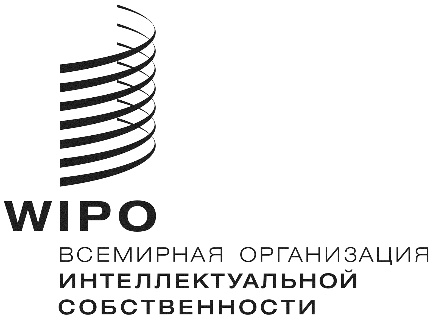 RCDIP/20/INF/2CDIP/20/INF/2CDIP/20/INF/2ОРИГИНАЛ: АНГЛИЙСКИЙОРИГИНАЛ: АНГЛИЙСКИЙОРИГИНАЛ: АНГЛИЙСКИЙДАТА: 31 ОКТЯБРЯ 2017 Г.ДАТА: 31 ОКТЯБРЯ 2017 Г.ДАТА: 31 ОКТЯБРЯ 2017 Г.